平成２９年３月３１日市立小学校長様情報・視聴覚教育主任様	横浜市小学校教育研究会会　長　　　　柳下　睦子同 情報・視聴覚教育研究部会会　長　　　　田中　芳夫平成２９年度　区情報・視聴覚教育研究会の名簿作成と横浜市小学校情報・視聴覚教育研究部会会費会員募集について　春らしい日差しが感じられますが、何かとお忙しい日々をお過ごしのことと存じます。日頃から、情報・視聴覚教育研究会のためにご協力をいただきましてありがとうございます。　さて、新年度を始めるにあたり、貴校の先生方で情報・視聴覚教育の研究をご希望される方々をお誘いいただきますようお願い申しあげます。〇年会費は、2,000円　です。（研究紀要、会報作成費等）〇申し込みは４月の区Ｂ研日に①部員・会員名簿報告書と②会費を区部長先生にご提出ください。●市研申込者がいない場合でも、部員名簿は全校ご提出いただくようお願いいたします。	◎今年度の区部長の先生は４月の市研総会に参加していただき、当日受付で以下の３点のご提出をお願いたします。②市研会費（区内の申込人数を確認してください。）③区研役員名簿　部長報告書④市会員名簿　部長報告書③④は研究会ホームページからダウンロードして作成願います。　　　　　　　　　　　　（*問い合わせ先：仏向小学校　東森　清仁　℡332-1521）研究会webページ　http://www.edu.city.yokohama.jp/sch/kenkyu/es-ict/　平成２９年度　区情報・視聴覚教育研究部員　名簿 報告書　　　　　　　及び　市情報・視聴覚教育研究部 会費会員　名簿 報告書　　　　　　　区　横浜市立　　　　　　　　　　小学校　記入者  　　　　　　　　　　①                                                          市研に入る方だけ記入します　　　　各校の情報・視聴覚教育の校務分掌の方は全員記入　　　会費納入額　　　　　　　　　2,000×(　　名)＝　,000 円  　[用紙記入のしかた]　　※１．各校の【情報・視聴覚教育主任】の方は、番号アの欄に記入してください。《各校とも必須》　　※２．管理職の先生が市情報・視聴覚教育研担当である場合のみご記入ください。    ※３．「学年」は、担当学年、専科、個別支援など具体的にご記入ください。　　※４．「教科」は、【校内で所属されるＡ研の教科】をお書きください。《名簿全員の方》    ※５．市研会員に加入される方は、こちらに○印をつけてください。　　　　　なお、区部長、区副部長の方は市研にご加入いただくようお願いいたします。（市研幹事：各区少なくとも２名）　　※６．希望部会は以下の２部会の中から選んで下さい。《市研会員希望の方のみ記入》  　　　　　　　１．授業デザイン部会　　２．スキルアップ部会　　　　※７．プログラミング研究チームにも所属したい場合は○印をご記入ください。部　　会　　等部　会　の　内　容１．授業デザイン■子どもたちが自らの課題達成のために必要な情報を集め、選び、伝える。「自分の考えが伝わる」「友達の考えがわかる」ために「効く」ICT活用。一人ひとりが夢中で取り組み、関わり合うなかで新たな気付きを得たり、より深化した考えを構築したりしていく・・・そんな授業を一緒にデザインしていきましょう！（研究内容）　タブレット端末を中心としたICT機器を使って、子どもたちが主体的・対話的に探究する授業づくり　情報活用能力を生かした授業デザイン　新学習指導要領を見据えた授業改善　　　　など２．スキルアップ■情報・視聴覚の担当になり、一人でたくさんの仕事を抱えて悩まれている方はいませんか?タブレット端末をはじめとしたICT機器の活用方法等、担当者のニーズに合った研究を目指します。一緒に研究を深めながら、担当者としてのスキルを一緒に磨いていきましょう！　（研究内容）　タブレットPCを中心としたICTの環境整備や実践例　校内のICT機器の管理と授業での活用方法　情報モラル教育について　など※プログラミング研究チーム■新学習指導要領を見据えたプログラミング教育について研究をします。プログラミング教育を教科の学習の中でどのように実践していくのか、模索しながら事例を考えます。　授業デザイン、スキルアップ両部会とは別に研究を進めますので、上記の部会に所属し、さらにこちらの研究にも参加していただける方を募集いたします。詳細はHPをご覧ください。【メール便不可・区Ｂ研会場にて提出】この用紙は区研究会名簿を兼ねています。市研会員の有無にかかわらず、必ず記入して４月の区B研にて部長へご提出ください。各区の情報・視聴覚教育研究会　所属名簿(各校の区情報･視聴覚研に所属の方全員を記入してください)各区の情報・視聴覚教育研究会　所属名簿(各校の区情報･視聴覚研に所属の方全員を記入してください)各区の情報・視聴覚教育研究会　所属名簿(各校の区情報･視聴覚研に所属の方全員を記入してください)各区の情報・視聴覚教育研究会　所属名簿(各校の区情報･視聴覚研に所属の方全員を記入してください)各区の情報・視聴覚教育研究会　所属名簿(各校の区情報･視聴覚研に所属の方全員を記入してください)研究会会員を希望される方はこの欄に○印を研究会会員を希望される方はこの欄に○印を※７プログラミング研究チームを希望される方は○印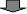 No.職氏　　　名学年教科↓※5その希望部会に○を記入※6※７プログラミング研究チームを希望される方は○印市会員の校 長 ※2市会員の副校長※2※１ア教諭主任の方※3※4※5（　）授業デザイン部会（　）スキルアップ部会※７２教諭（　）授業デザイン部会（　）スキルアップ部会３教諭（　）授業デザイン部会（　）スキルアップ部会４教諭（　）授業デザイン部会（　）スキルアップ部会５教諭（　）授業デザイン部会（　）スキルアップ部会